Boston Sea Rovers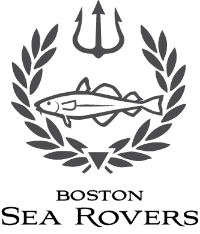 Annual Summer InternshipDIVING MEDICAL EXAMINATION OVERVIEWTO THE EXAMINING PHYSICIAN:This person is an applicant for training or is currently certified to engage in diving with underwater breathing apparatus (SCUBA or surface-supplied equipment).  Your opinion of the applicant's physical fitness is requested.  There are several areas of critical medical concern, which are cause for absolute disqualification from diving.  These are:RESPIRATORY PROBLEMS:  obstructive lung disease may result in cerebral gas embolism or other lung overpressure injuries on ascent while breathing compressed air;  CARDIOVASCULAR PROBLEMS:  particularly, those aggravated by heavy exertion and immersion in cold water; divers must have good exercise tolerance;  IMPAIRMENT OF CONSCIOUSNESS:  even momentary impairment of consciousness underwater may result in death;BODY AIR SPACES:  diving involves significant changes in ambient pressure and gas volume.  All body spaces, especially the lungs, middle ears, and sinuses must equalize pressure readily; Responsibility to other divers is a consideration.  Even if a diver were willing to take a calculated risk with his own safety, other divers would be at risk in attempting rescue if an accident occurred.  In addition, evidence of neurotic trends, recklessness, accident proneness, panicky behavior, or questionable motivation should be evaluated.Please consult the following list for conditions, which usually restrict candidates from diving (adapted from Davis 1986:47-49).  1. Tympanic membrane perforation or aeration tube  2. Inability to auto-inflate the middle ears  3. External ear exostoses or osteomas adequate to prevent external ear canal pressure equilibration 4. Meniere's Disease or other chronic vertiginous conditions, status post surgery, such as subarachnoid endolymphatic shunt for Meniere's Disease 5. Stapedectomy and middle ear prosthesis 6. Chronic mastoiditis or mastoid fistula 7. Any oral or maxillofacial deformity that interferes with the retention of the regulator mouthpiece 8. Corrected near visual acuity not adequate to see tank pressure gauge, watch, decompression tables, and compass underwater.  Uncorrected visual acuity not adequate to see the diving buddy or locate the boat in case corrective lenses are lost underwater  9. Radial keratotomy or other recent ocular surgery10. Claustrophobia of a degree to predispose to panic11. Suicidal ideation12. Significant anxiety states13. Psychosis14. Severe depression15. Manic states16. Alcoholism17. Mood-altering drug use18. Improper motivation for diving19. Episodic loss of consciousness20. History of seizure.  History of seizure in early childhood must be evaluated individually21. Migraine22. History of cerebrovascular accident or transient ischemic attack23. History of spinal cord trauma with neurologic deficit - whether fully recovered or not.24. Any degenerative or demyelinating CNS process25. Brain tumor with or without surgery26. Intracranial aneurysm or other vascular malformation27. History of neurological decompression sickness with residual deficit28. Head injury with sequelae29. History of intracranial surgery30. Sickle cell disease31. Polycythemia or leukemia32. Unexplained anemia33. History of myocardial infarction34. Angina or other evidence of coronary artery disease35. Unrepaired cardiac septal defects36. Aortic stenosis or mitral stenosis37. Complete heart block38. Fixed second-degree heart block39. Exercised-induced tachyarrhythmias40. Wolf-Parkinson-White (WPW) Syndrome with paroxysmal atrial tachycardia or syncope41. Fixed-rate pacemakers42. Any drugs which inhibit the normal cardiovascular response to exercise tolerance43. Peripheral vascular disease, arterial or venous, severe enough to limit exercise tolerance44. Hypertension with end-organ finding - retinal, cardiac, renal, or vascular45. History of spontaneous pneumothorax46. Bronchial asthma.  History of childhood asthma requires special studies47. Exercise or cold air-induced asthma48. X-ray evidence of pulmonary blebs, bullae, or cysts49. Chronic obstructive pulmonary disease50. Insulin-dependent diabetes mellitus. Diet or oral medication-controlled diabetes mellitus if there is a history of hypoglycemic episodes51. Any abdominal wall hernia with potential for gas-trapping until surgically corrected52. Paraoesophageal or incarcerated sliding hiatal hernia53. Sliding hiatus hernia if symptomatic due to reflux esophagitis54. Pregnancy (temporary)55. Osteonecrosis.  A history consistent with a high risk of dysbaric osteonecrosis56. Any condition requiring ingestion of the following medication: antihistamines, bronchodilators, steroids, barbiturates, phenytoin, mood-altering drugs, insulinDivers are subject to injuries requiring antitetanus treatment.  It is strongly advisable to maintain routine immunizations up-to-date.If you feel the need for additional tests beyond those outlined in the attached form or for consultation, please contact the Boston Sea Rovers’ Internship Coordinator.  It may be in the Sea Rovers' best interest to discontinue the person's participation in diving activities.  For a more complete treatment of medical standards for diving, please refer to the attached list of reference materials.INSTRUCTIONS TO THE DIVER: Please carefully read the entire medical form, and then answer the questions on the Internship Diving Medical Questionnaire & Health History form before you report for your physical examination.  Diving with certain medical conditions is dangerous, not only for you but for anyone coming to your aid if you get into difficulty in the water.  It is therefore important that all information requested be provided as accurately as possible.  This information will be kept confidential.  If you have any questions, do not hesitate to ask your physician or the Internship Coordinator.  Please sign and review for completeness the medical questionnaire and return it to the Internship Coordinator after your physical.  It is recommended that you make a copy of this questionnaire and medical report for your files. If your certification has expired, these forms/reports must be on file with the Boston Sea Rovers before you resume diving. Incomplete forms will be returned, and authorization to dive may be unnecessarily delayed.  AS APPROPRIATE, THE MEDICAL EXAMINATION FOR THE BOSTON SEA ROVERS SUMMER INTERNSHIP SHOULD INCLUDE SOME OR ALL OF THE FOLLOWING PROCEDURES AND LABORATORY TESTS.PLEASE CONTACT THE SEA ROVERS INTERNSHIP COORDINATOR IF YOU HAVE ANY QUESTIONS.RELEASE OF MEDICAL INFORMATIONI authorize the release of this information and all medical information subsequently acquired in association with my diving to the Boston Sea Rovers Internship Committee.______________________________________			_____________________________	Signature							DateSignature of Parent or Guardian if Applicant is a Minor, and by their signature they, on my behalf release all claims that both they and I have.______________________________________			_____________________________	Signature							DateBoston Sea RoversAnnual Summer InternshipPHYSICIAN'S REPORT OF DIVING MEDICAL EXAMINATION					Page 1Applicant's Name:                                                                                                                                        I have physically examined the applicant, and in keeping with the enclosed medical history, list of required tests, and list of contraindications to diving my findings are:______ PHYSICALLY QUALIFIED: I find no defects that I consider incompatible with diving.______ RESTRICTED ACTIVITY: The applicant may dive in certain circumstances as described below in Remarks.______ FURTHER TESTING INDICATED: I have encountered a potential contraindication to diving.  Additional             medical tests must be performed before a final assessment can be made.  See Remarks.______ REJECTED: This applicant has medical condition(s), which, in my opinion, would constitute unacceptable hazards to health and safety in diving.  I have explained and discussed this with the applicant.PHYSICIAN'S REPORT OF DIVING MEDICAL EXAMINATION					Page 2Remarks:  Please explain any restrictions, rejections and any conditions that should be made known to any physician who may treat this person for a diving accident (include medical conditions, medication, allergies, etc.):Physician's Name (print, type, or stamp)                                                                                                                TelephoneStreet Address, City/Town, State, and Zip CodePhysician's Signature                                                                                                                                Date (Mo/Day/Yr.)DIVING MEDICAL QUESTIONNAIRE & HEALTH HISTORYTO THE DIVER: Please carefully read the entire Medical Examination form, then answer the questions on this form before you report for your physical examination.  Your answers to the questions are as important in determining your fitness to dive as what the physician may see, hear, or feel when you are examined.  This information will be kept confidential.  If you have any questions, do not hesitate to ask your physician or the Internship Coordinator.  DIVING MEDICAL QUESTIONNAIRE & HEALTH HISTORY						PAGE 2DIVING MEDICAL QUESTIONNAIRE & HEALTH HISTORY						PAGE 3DIVING MEDICAL QUESTIONNAIRE & HEALTH HISTORY						PAGE 4I certify that the above information is true and complete to the best of my knowledge.______________________________________			_____________________________	Signature							DateSignature of Parent or Guardian if Applicant is a Minor, and by their signature they, on my behalf release all claims that both they and I have.______________________________________			_____________________________	Signature							DateDIVING MEDICAL HISTORY QUESTIONS EVALUATION FORM - ANSWER SCREENING AIDWhen a “Yes” answer is checked:A - Absolute Contraindication to DivingB - Relative Contraindication to Diving, Requires Careful Review by PhysicianC - Of Interest, Not A ContraindicationRequired Tests for Diving Physical ExamCommentsMedical History andPhysical ExamInclude predisposition to unconsciousness, vomiting, cardiac arrest, impairment of oxygen transport, serious blood loss, or anything which will interfere with effective underwater work (see list above)EKGStandard 12-lead; required initially to establish baseline, and as medically indicatedChest X-RayPA and lateral viewsVisual AcuityColor blindnessAudiogramThreshold audiogram by pure tone audiometry; bone conduction and audiogram as medically indicatedComplete Blood CountHematocrit, hemoglobin, white blood cell countBlood ChemistryComplete UrinalysisPulmonary FunctionVital CapacityCLINICAL EVALUATIONNORMALABNORMALRESULTS, COMMENTS(Please be specific)Medical History and General Physical ConditionPlease attach additional sheets as neededEars, Nose, and ThroatChest X-RayVisual AcuityEKGColor BlindnessAudiogramPlease attach copyComplete Blood Count and Blood ChemistryPlease attach copyComplete UrinalysisPulmonary FunctionPlease attach copyOther (as determined by the examining physician)Please attach additional sheets as neededNAME                                                                                                    AGE                     WGT                      HGT (IN)ADDRESS                                                                                                                                     PHONE                                          HAVE YOU EVER HAD/BEEN, OR DO YOU HAVE/ARE YOU NOW:YESNONOTES ON HISTORY 1. Epilepsy (seizures) 2. Fainting or blackout spells 3. Addicted to drugs 4. Diabetes 5. Motion sickness (cars, sea, air) 6. Prone to claustrophobia 7. A nervous breakdown 8. Are you pregnant 9. Menstrual problems10. Anxiety spells or hyperventilation11. Frequent sour stomach or vomiting12. A major operation13. Presently being treated by a physician14. Taking medication regularly15. Rejected or restricted from service, employment, or sports for medical reasons16. Frequent and severe headaches17. Dental plates18. Glasses/contact lenses19. Any bleeding disorders20. Problems with alcoholism21. Any diving related problems22. Nervous tension or emotional problems23. Do you sometimes take tranquilizersHAVE YOU EVER HAD/BEEN, OR DO YOU HAVE/ARE YOU NOW:YESNONOTES ON HISTORY24. Perforated eardrums25. Hay fever26. Frequent sinus trouble, frequent drainage from the nose, post-nasal drip, or stuffy nose27. Frequent earaches28. Drainage from the ears29. Difficulty with equalization of your ears in airplanes or on mountains30. Ear surgery31. Ringing in your ears32. Frequent dizzy spells33. Any hearing problems34. Trouble equalizing pressure in your ears35. Asthma36. Wheezing attacks37. Chronic or recurrent cough38. Frequently raised sputum39. Pleurisy40. Spontaneous pneumothorax41. Lung cysts42. Pneumonia43. Tuberculosis44. Do you often become shorter of breath than most people45. Told that you have a lung problem or abnormality46. Spit blood47. Breathing difficulty after eating particular foods or after exposure to particular pollens or animals48. Subject to bronchitis49. Subcutaneous emphysema50. Air embolism after divingHAVE YOU EVER HAD/BEEN, OR DO YOU HAVE/ARE YOU NOW:YESNONOTES ON HISTORY51. Rheumatic fever52. Scarlet fever53. Told you have a heart murmur54. Told you have an enlarged heart55. High Blood pressure56. Angina (heart pains, pressure in the chest)57. A heart attack58. Low blood pressure59. Recurrent or persistent swelling of the lungs60. Pounding, rapid heartbeat or palpitations61. Dizziness or fainting spells62. Do you get fatigued or short of breath easily63. Abnormal electrocardiogram (EKG)64. Joint problems, dislocations, or arthritis65. Back trouble or back injuries66. A ruptured or slipped disc67. Do you have any limiting physical handicaps68. Do you suffer from muscle cramps69. Do you have varicose veins70. Have you had any amputations71. A head injury causing unconsciousness72. Experienced any paralysis73. An adverse reaction to serum, drug, or medication74. Do you smoke?  How long/how much?75. Decompression sickness (bends)76. Ear or sinus squeeze while diving77. Oxygen toxicity under pressure78. Treated for a diving accident in a recompression chamberHAVE YOU EVER HAD/BEEN, OR DO YOU HAVE/ARE YOU NOW:NOTES ON HISTORY79. List all medications you currently take and the frequency of use80. List any allergies or allergic reactions to medications81. List any surgery you have had within the last 2 years82. List any recent (1-year) physical injuries (sprains, broken bones, decompression sickness, etc.)83. List all recent (1 year) medical conditions that required physician’s care or hospitalization84. What do you do for exercise?  How often?85. Please explain any “YES” answer, and any other medical or physical conditions, or specific information you feel pertinentDate of last diving physical examination:                                /                        /                                        Mo                   Day                 YearName of physician who performed the examinationAddressPhone Number1A21B41A61B2B22B42B62B3B23B43B63B4B24C44B64B5C25B45B65B6B26B46B66B7B27B47B67B8A28B48B68B9B29B49B69B10B30B50B70B11B31B51B71B12B32B52B72B13B33B53B73C14B34C54B74C15B35B55B75B16B36B56B76B17C37B57A77B18B38B58B78B19B39B59B20B40B60B